              *минимальная стоимость работ равна 1м3                       Наименование работ                       Наименование работ                       Наименование работ                       Наименование работЦена*, руб.ПримечаниеУборкаУборкаУборкаУборкаУборкаУборкаВыкорчевка кустарниковВыкорчевка кустарниковВыкорчевка кустарниковВыкорчевка кустарниковОт 150 р/штСтоимость зависит от возраста и количестваВыкорчевка деревьев (d - до 10 см )Выкорчевка деревьев (d - до 10 см )Выкорчевка деревьев (d - до 10 см )Выкорчевка деревьев (d - до 10 см )300 р/штВыкорчевка деревьев (d - от 10 см )Выкорчевка деревьев (d - от 10 см )Выкорчевка деревьев (d - от 10 см )Выкорчевка деревьев (d - от 10 см )договорнаяОзеленениеОзеленениеОзеленениеОзеленениеОзеленениеОзеленениеРазвоз привозного грунта Развоз привозного грунта Развоз привозного грунта Развоз привозного грунта 1 500-2 000 р/камазВ зависимости от расстояния. Развоз грунтаУстройство посевного газона с учетом удобрений и семян Устройство посевного газона с учетом удобрений и семян До 400 м2До 400 м2170 р/м2Развоз 2-х камазов земли, внесение песка, выравнивание  почвы правилом под уровень с натяжением веревок,  прикатывание почвы катком 1-й раз, внесение удобрений, посев семян, мульчирование (присыпка) на 0.5- 1 см, прикатывание 2-й раз. Цены указаны без стоимости самого грунта и песка.Устройство посевного газона с учетом удобрений и семян Устройство посевного газона с учетом удобрений и семян От 400 – 1000 м2 От 400 – 1000 м2 160 р/м2Развоз 2-х камазов земли, внесение песка, выравнивание  почвы правилом под уровень с натяжением веревок,  прикатывание почвы катком 1-й раз, внесение удобрений, посев семян, мульчирование (присыпка) на 0.5- 1 см, прикатывание 2-й раз. Цены указаны без стоимости самого грунта и песка.Устройство посевного газона с учетом удобрений и семян Устройство посевного газона с учетом удобрений и семян От 1000 м2От 1000 м2140 р/м2Развоз 2-х камазов земли, внесение песка, выравнивание  почвы правилом под уровень с натяжением веревок,  прикатывание почвы катком 1-й раз, внесение удобрений, посев семян, мульчирование (присыпка) на 0.5- 1 см, прикатывание 2-й раз. Цены указаны без стоимости самого грунта и песка.Устройство газона во влажной тениУстройство газона во влажной тени+20 р/м2 к ценам выше (160-190 р/м2)Развоз 2-х камазов земли, внесение песка, выравнивание  почвы правилом под уровень с натяжением веревок,  прикатывание почвы катком 1-й раз, внесение удобрений, посев семян, мульчирование (присыпка) на 0.5- 1 см, прикатывание 2-й раз. Цены указаны без стоимости самого грунта и песка.Устройство рулонного газона Стандартный (Казань) под ключ (с учетом самих рулонов и удобрений)Устройство рулонного газона Стандартный (Казань) под ключ (с учетом самих рулонов и удобрений)До 400 м2До 400 м2370 р/м2Развоз 2-х камазов земли, внесение песка по необходимости, выравнивание почвы правилом под уровень с натяжением веревок,  прикатывание почвы тяжелым катком, внесение удобрений, укладка рулонов, прикатывание легким катком рулонов, 1-й полив.  Цены указаны без стоимости самого грунта и песка.Устройство рулонного газона Стандартный (Казань) под ключ (с учетом самих рулонов и удобрений)Устройство рулонного газона Стандартный (Казань) под ключ (с учетом самих рулонов и удобрений)400- 1000 м2400- 1000 м2350 р/м2Развоз 2-х камазов земли, внесение песка по необходимости, выравнивание почвы правилом под уровень с натяжением веревок,  прикатывание почвы тяжелым катком, внесение удобрений, укладка рулонов, прикатывание легким катком рулонов, 1-й полив.  Цены указаны без стоимости самого грунта и песка.Устройство рулонного газона Стандартный (Казань) под ключ (с учетом самих рулонов и удобрений)Устройство рулонного газона Стандартный (Казань) под ключ (с учетом самих рулонов и удобрений)От 1000 м2От 1000 м2340 р/м2Развоз 2-х камазов земли, внесение песка по необходимости, выравнивание почвы правилом под уровень с натяжением веревок,  прикатывание почвы тяжелым катком, внесение удобрений, укладка рулонов, прикатывание легким катком рулонов, 1-й полив.  Цены указаны без стоимости самого грунта и песка.Устройство рулонного газона Эталон(Москва) под ключУстройство рулонного газона Эталон(Москва) под ключУстройство рулонного газона Эталон(Москва) под ключУстройство рулонного газона Эталон(Москва) под ключ450 р/м2 Развоз 2-х камазов земли, внесение песка по необходимости, выравнивание почвы правилом под уровень с натяжением веревок,  прикатывание почвы тяжелым катком, внесение удобрений, укладка рулонов, прикатывание легким катком рулонов, 1-й полив.  Цены указаны без стоимости самого грунта и песка.Устройство рулонного газона Эконом(Городской Казань) под ключУстройство рулонного газона Эконом(Городской Казань) под ключУстройство рулонного газона Эконом(Городской Казань) под ключУстройство рулонного газона Эконом(Городской Казань) под ключ330-300 р/м2 в зависимости от площадиРазвоз 2-х камазов земли, выравнивание почвы без натяжения уровней,  прикатывание почвы тяжелым катком, внесение удобрений, укладка рулонов, прикатывание легким катком рулонов, 1-й полив.Укладка рулонного газона на готовое основание  Укладка рулонного газона на готовое основание  Укладка рулонного газона на готовое основание  Укладка рулонного газона на готовое основание  30 р/м2Прикатывание, внесение удобрений, укладка рулонов, прикатывание рулонов, 1-й полив. Вся ответственность за пожелтение, вымирание газона на заказчике.Создание контура цветникаСоздание контура цветникаСоздание контура цветникаСоздание контура цветника50 р/пмУстановка пластикового бордюраУстройство клумб и цветниковУстройство клумб и цветниковУстройство клумб и цветниковУстройство клумб и цветников750 р/м2Посадка рассады однолетних и многолетних цветовПосадка  деревьев и кустарниковс комом земли d 0,2мс комом земли d 0,2мс комом земли d 0,2м200Подготовка посадочных ям, траншей, подготовка почвенной смеси, посадка, 1-й полив. При покупке нашего растительного материала - торф, циркон (стимулятор роста) и доставка бесплатныПосадка  деревьев и кустарниковс комом земли d 0,3мс комом земли d 0,3мс комом земли d 0,3м300Подготовка посадочных ям, траншей, подготовка почвенной смеси, посадка, 1-й полив. При покупке нашего растительного материала - торф, циркон (стимулятор роста) и доставка бесплатныПосадка  деревьев и кустарниковс комом земли d 0,4мс комом земли d 0,4мс комом земли d 0,4м500Подготовка посадочных ям, траншей, подготовка почвенной смеси, посадка, 1-й полив. При покупке нашего растительного материала - торф, циркон (стимулятор роста) и доставка бесплатныПосадка  деревьев и кустарниковс комом земли 0,6-0,8мс комом земли 0,6-0,8мс комом земли 0,6-0,8м1 000Подготовка посадочных ям, траншей, подготовка почвенной смеси, посадка, 1-й полив. При покупке нашего растительного материала - торф, циркон (стимулятор роста) и доставка бесплатныПосадка  деревьев и кустарниковс комом земли более 1мс комом земли более 1мс комом земли более 1м2 500Подготовка посадочных ям, траншей, подготовка почвенной смеси, посадка, 1-й полив. При покупке нашего растительного материала - торф, циркон (стимулятор роста) и доставка бесплатныУстройство однорядной живой изгороди из кустарниковУстройство однорядной живой изгороди из кустарниковУстройство однорядной живой изгороди из кустарниковУстройство однорядной живой изгороди из кустарников3003 куста на 1м/п -одноряднаяУстройство однорядной живой изгороди из кустарниковУстройство однорядной живой изгороди из кустарниковУстройство однорядной живой изгороди из кустарниковУстройство однорядной живой изгороди из кустарников5005 куста на 1м/п -двухряднаяАльпинарии, рокарии, водоемы, водопады. РучьиАльпинарии, рокарии, водоемы, водопады. РучьиАльпинарии, рокарии, водоемы, водопады. РучьиАльпинарии, рокарии, водоемы, водопады. РучьиАльпинарии, рокарии, водоемы, водопады. РучьиАльпинарии, рокарии, водоемы, водопады. РучьиУстройство каменистого сада (рокарий), альпинарийУстройство каменистого сада (рокарий), альпинарийУстройство каменистого сада (рокарий), альпинарийУстройство каменистого сада (рокарий), альпинарийот 1 000 р/м2Устройство ложа, укладка камней, без посадки растений.Водоем глубиной до 0,8 м до 10 м2от 10 м2 Водоем глубиной до 0,8 м до 10 м2от 10 м2 Водоем глубиной до 0,8 м до 10 м2от 10 м2 Водоем глубиной до 0,8 м до 10 м2от 10 м2 6 500 р/м25 000 р/м2Формирование чаш и уклонов, укладка геотекстиля и пленки, установка насосов, фильтров и подсветки без подведения электрокабеля, укладка камня на клей и сетку, посадка растений.Ручей шириной 0.5-1мРучей шириной 0.5-1мРучей шириной 0.5-1мРучей шириной 0.5-1м3 500 р/пмФормирование чаш и уклонов, укладка геотекстиля и пленки, установка насосов, фильтров и подсветки без подведения электрокабеля, укладка камня на клей и сетку, посадка растений.Комплекс работ по устройству каскада*Комплекс работ по устройству каскада*Комплекс работ по устройству каскада*Комплекс работ по устройству каскада*15 000р/м3Формирование чаш и уклонов, укладка геотекстиля и пленки, установка насосов, фильтров и подсветки без подведения электрокабеля, укладка камня на клей и сетку, посадка растений.Уход за садомУход за садомУход за садомУход за садомУход за садомУход за садомСтрижка газона (однократно)            при высоте травостоя   > 15 смСтрижка газона (однократно)            при высоте травостоя   > 15 смСтрижка газона (однократно)            при высоте травостоя   > 15 смСтрижка газона (однократно)            при высоте травостоя   > 15 см400 р/соткакоэффициент 1,5Стрижка, сбор травы в мешки для мусора. Вывоз травы не входит в услугу.Прочесывание газона скарификараторомПрочесывание газона скарификараторомПрочесывание газона скарификараторомДо 600м21600 р/соткаСкарификация, сбор травы в мешки для мусора. Вывоз травы отдельная услуга. Причины  разницы цен для не наших клиентов – из за неровного планировки аппарат срезает бугры, не может достать до микро понижений.Прочесывание газона скарификараторомПрочесывание газона скарификараторомПрочесывание газона скарификараторомОт 600  м21400 р/соткаСкарификация, сбор травы в мешки для мусора. Вывоз травы отдельная услуга. Причины  разницы цен для не наших клиентов – из за неровного планировки аппарат срезает бугры, не может достать до микро понижений.Прочесывание газона скарификараторомПрочесывание газона скарификараторомПрочесывание газона скарификаратором50% скидка для газонов, выполненные намиСкарификация, сбор травы в мешки для мусора. Вывоз травы отдельная услуга. Причины  разницы цен для не наших клиентов – из за неровного планировки аппарат срезает бугры, не может достать до микро понижений.Вывоз травыВывоз травыВывоз травыВывоз травы50 р/мешок160 л мусорный мешокВнесение удобрений для газона  (однократно)Внесение удобрений для газона  (однократно)Внесение удобрений для газона  (однократно)Внесение удобрений для газона  (однократно)350 р/соткаВнесение удобрений производятся вручную либо механически.Формировочная обрезка плодовых деревьевФормировочная обрезка плодовых деревьевФормировочная обрезка плодовых деревьевФормировочная обрезка плодовых деревьев400-1500 р/деревоОт 2 до 5 метров, в зависимости от густоты.ПрочиеПрочиеПрочиеПрочиеПрочиеПрочиеАвтополивАвтополивАвтополивАвтополивдоговорнаяСистема автокошения газонаСистема автокошения газонаСистема автокошения газонаСистема автокошения газонаВ подарок (0 рублей)Бесплатное проектирование и монтаж при заказе нашего оборудования.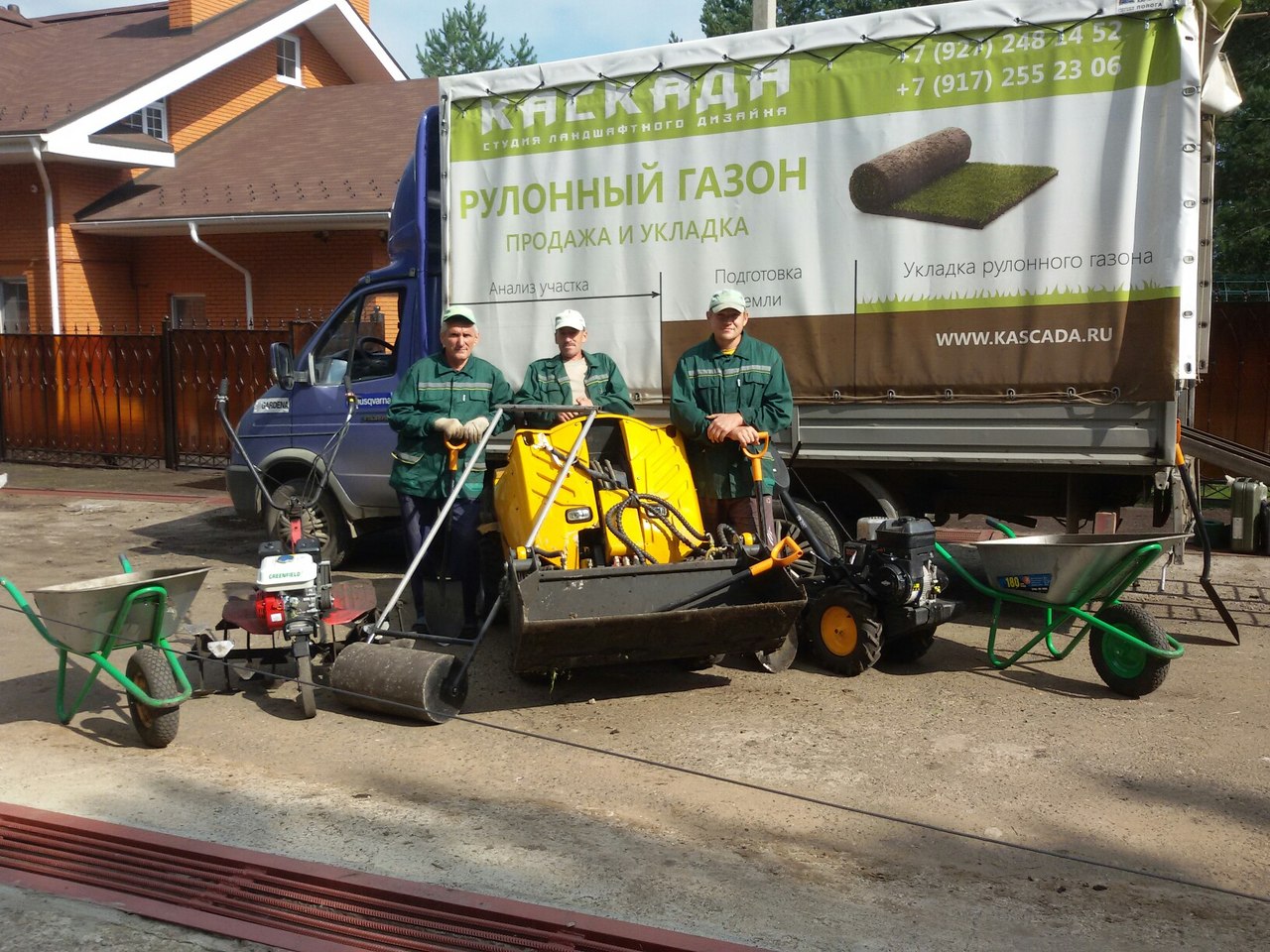 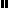 